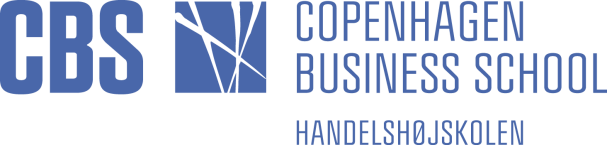 Graduate Diploma in Supply Chain Management (HD)______________________________________________________ Literature collection (subject to changes)Operations and Supply Chain Management 2017Teaching Books  (can be purchased through Academic Books)Bozarth, C.C. & Handfield R.B., (2016): "Introduction to Operations and Supply Chain Management with OM Lab”, 4th edition, Pearson Prentice Hall. Link her: http://www.academicbooks.dk/introduction-to-operations-and-supply-chain-management-with-myomlab/robert-b-handfield/cecil-b-bozarth/9781292093543 Åhlström P. & Modig, N., (2013) "This is Lean, Rheologica Publishing (engelsk udgave) http://www.academicbooks.dk/this-is-lean/niklas-modig/par-ahlstrom/9789198039306 Articles  can be downloaded through CBS library (Order according to the lesson plan)Bowersox, D. (2007): “SCM: The past is prologue”, CSCMP's Supply Chain Quarterly, Quarter 2, pp. 1-7.Ackoff, Russell L. (1994): ”Systems thinking and thinking systems”, Systems Dynamics Review, Vol. 10 No. 2-3, pp. 175-188.Lee. H., V. Padmanabhan & Whang, S. (1997): "The Bullwhip Effect in Supply Chains"". Sloan Management Review, Vol. 38, No.3, pp. 93-102.Simchi-Levi, D., Clayton, A. and Raven, B. (2013), “When One Size Does Not Fit All”, MIT Sloan Management Review, Vol. 54 No. 2, pp. 14–17.Christopher, Martin (2000): The Agile Supply Chain. Competing in Volatile Markets. Industrial Marketing Management 29, pp. 37-44.Salvador, Fabrizio, De Holan, Pablo Martin & Piller, Frank (2009): Cracking the Code of Mass Customization. MIT Sloan Management Review, Vol. 50, pp. 71–78.Mangelsdorf, D. (1999), “Evolution from quality management to an integrative management system based on TQM and its impact on the profession of quality managers in industry”, The TQM Magazine, Vol. 11 No. 6, pp. 419–425. Sterman, J.D. (2001), “System Dynamics Modeling: Tools for Learning in a Complex World”, California Management Review, Vol. 43 No. 4, pp. 8-25.Kalchschmidt, M., Verganti, R. and Zotteri, G. (2006), “Forecasting demand from heterogeneous customers”, International Journal of Operations & Production Management, Vol. 26 No. 6, pp. 619–638.Gelderman, C.J. and A.J. Van Weele. (2003), “Handling Measurement Issues and Strategic Directions in Kraljic’s Purchasing Portfolio Model”, Journal of Purchasing and Supply Management, Vol. 9 No. 5-6, pp. 207-216.Hurkens, K, Valk, W, & Wynstra, F (2006), 'Total Cost of Ownership in the Services Sector: A Case Study', Journal of Supply Chain Management, 42, 1, pp. 27-37.Lindgreen, A., Vanhamme, J., van Raaij, E.M. and Johnston, W.J. (2013), “Go Configure: The Mix of Purchasing Practices to Choose for Your Supply Base”, California Management Review, Vol. 55 No. 2, pp. 72–96.Skjoett-Larsen, T. (2000): "Third party logistics – from an interorganizational point of view". International Journal of Physical Distribution and Logistics Management, Vol. 30, No. 2, pp. 112-127Abrahamsson, M. (1993), "Time-Based Distribution", International Journal of Logistics Management, Vol. 4 No. 2, pp. 75-83.Pagh, J. D. and M. C. Cooper (1998), "Supply Chain Postponement and Speculation Strategies: How to Choose the Right Strategy”, Journal of Business Logistics, Vol. 19 No. 2, pp. 13-33.Articles in Harvard Business Review (Order according to the lesson plan)Review article, which can be found through the CBS library database, but which we due to copyright are not allowed to make persistent link to. Artiklerne kan findes via CBSs biblioteksdatabase  CBS Bibliotek. Click on the link above and search for Harvard Business Review. Select the link marked with a star. Select full text from Business Source Complete, where you have access to articles in all editions of HBR (from 1922). Gilmore & Pine III (1997): "The Four Faces of Mass Customization", Harvard Business Review, Vol 75 Issue. 1, pp. 91-101. De Treville, S. & Trigeorgis, L., (2010): ”It May Be Cheaper to Manufacture at Home”, Harvard Business Review, Vol. 88 Issue. 10, pp. 84–87.Kraljic, P., (1983): “Purchasing must become supply management”, Harvard Business Review, Vol. 61 Issue 5, pp. 109–117. Choi, T. and Linton, T. (2011): “Don’t Let Your Supply Chain Control Your Business”, Harvard Business Review, Vol. 89 No. 12, pp. 112–117. Litteratur can be found on LearnGoldratt, Eliyahu M. (1990): Kapitel 1-4 i ”What Is This Thing Called Theory of Constraints and How Should It Be Implemented?” Great Barrington, Massachusetts: North River Press.Wallace, T.F., Stahl, R.A., (2008): Sales & operations planning: the how-to handbook. T.F. Wallace & Co., Cincinnati, Ohio. Kapitel 1 samt 3-5.Cachon, Gérard, and Christian Terwiesch. (2013): Kapitel 6 i “Matching Supply with Demand: An Introduction to Operations Management” New York, NY: McGraw-Hill. 
Monczka et al., (2010): Cost Management (Chapter 10), in Purchasing & Supply Chain Management, pp. 246-276. Abrahamsson, Mats, Nicklas Alding and Fredrik Stahre (2003): “Logistics Platforms for Improved Strategic Flexibility”, International Journal of Logistics: Research and Applications, Vol. 6 No. 3, pp. 85-106 